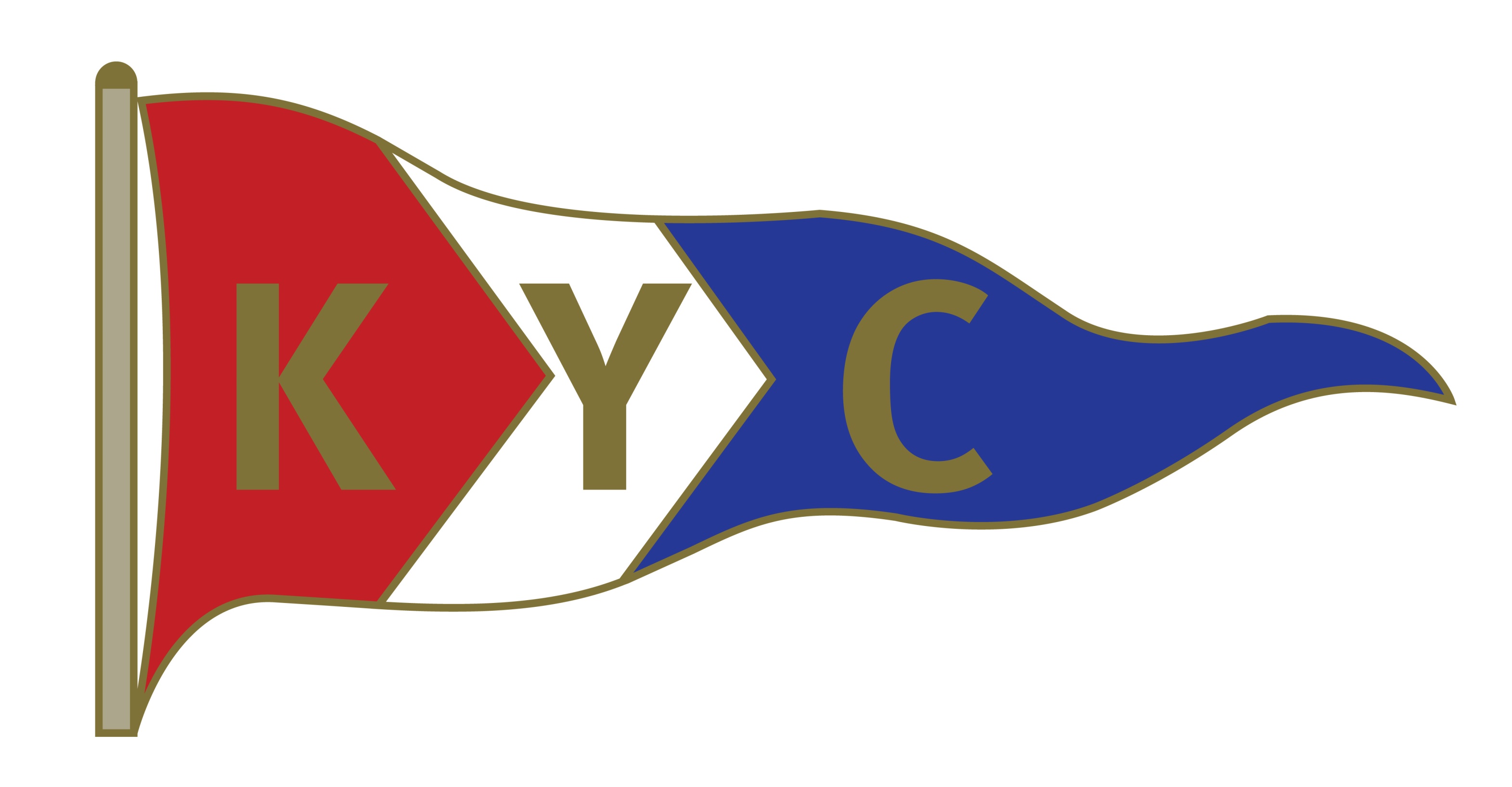 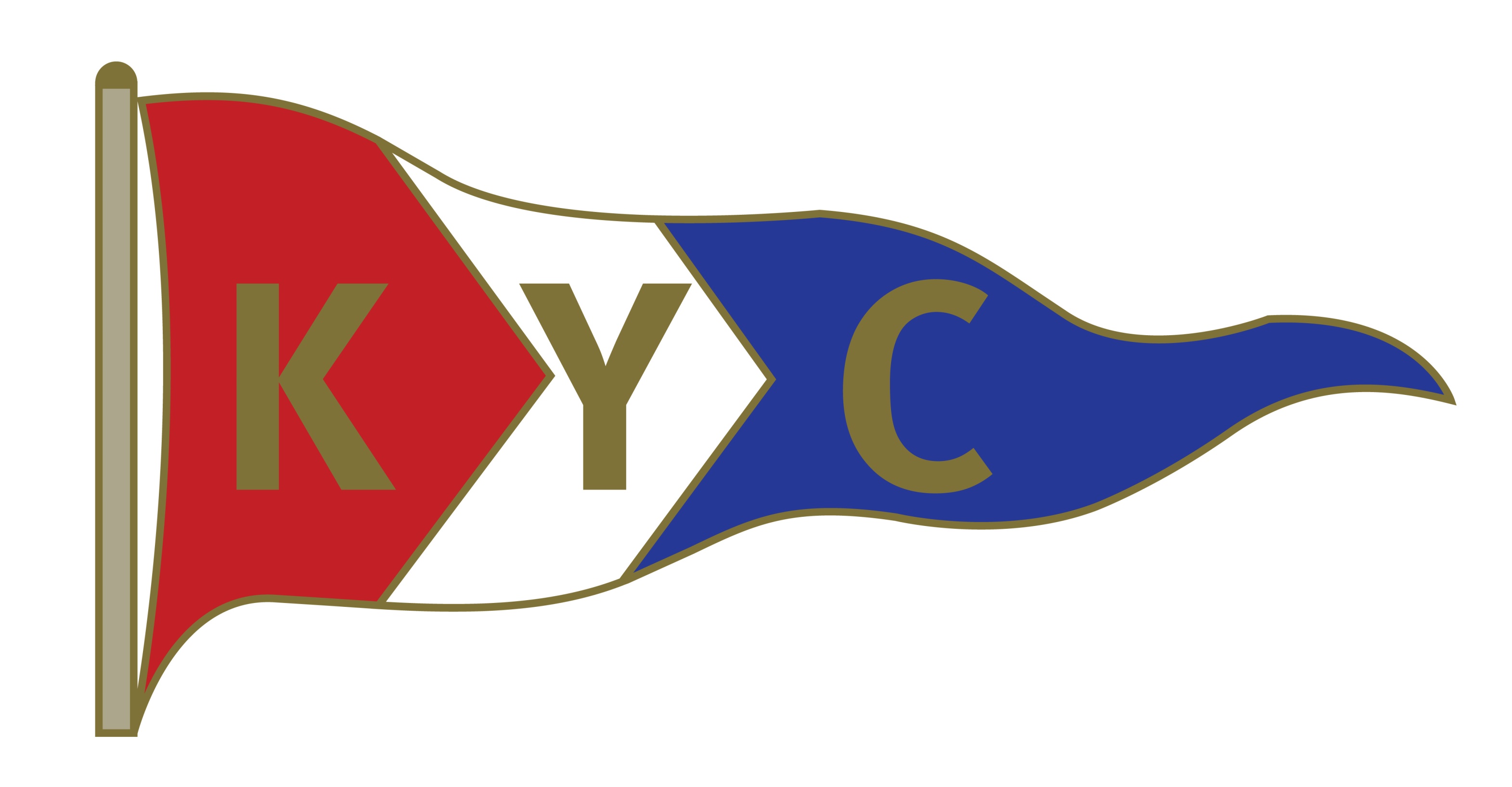                                    NoticeAmendment to Sailing instructions17.1 Read new text:The number of races required to be completed to constitute a series is included in the Regatta Specific Schedule. When fewer than five races have been completed, a boat’s series score will be the total of her race scores. When five or more races have been completed, a boat’s series score will be the total of her race scores excluding her worst score. Deleted 17.1 (c) DateDateDateTimeTimeNumberNumber10032016170022FromToToRace Committee, Organising CommitteeRace Committee, Organising Committee         All CompetitorsName: 	Signature:Steve Pyatt, National Race OfficerKohimarama Yacht Club